Приложение 1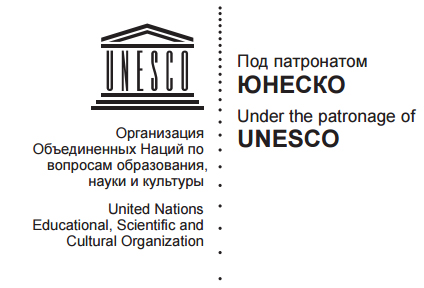 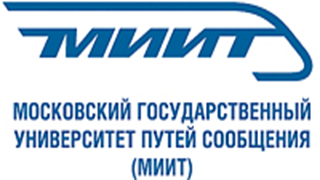 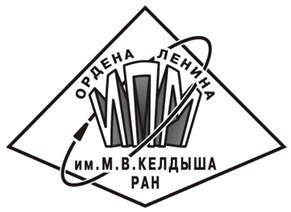 РЕГИСТРАЦИОННАЯ ФОРМАМеждународная конференция«Этика, транспорт и устойчивое развитие: социальная роль транспортной науки и ответственность ученых»2-3 марта  2016  г. Москва, МГУПС (МИИТ)Регистрационную форму, тезисы (до 2 страниц), тексты докладов (до 6 страниц) и презентации (при наличии) отправить не позднее 21 февраля на e-mail: karapetyants.imo.miit@gmail.com Дополнительную информацию можно получить по телефону: 89032558079 ФИОСтрана:Город:  Организация:Должность:ЗваниеФорма участия:- выступление с докладом на секции- участие с докладом, но без выступления- участие без докладаНазвание секции (Направление работы канференции)Название доклада:Почтовый адрес:Контактный телефон:E-mail: